FORMULAIRE DE DEMANDE DE PRET 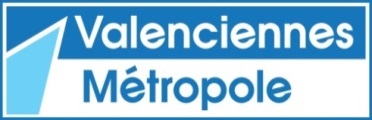 de l’exposition « ça nous est égal=s ? »En 2017, Valenciennes Métropole a soutenu le CIDFF Nord/Valenciennes pour mener des actions autour de la journée internationale des droits des femmes. Dans ce cadre, l’exposition « ça nous est égal=s ? » a été achetée. Cette exposition a été remise au service cohésion sociale de Valenciennes Métropole afin de permettre sa diffusion, son prêt aux structures du territoire. Le service Cohésion sociale de Valenciennes Métropole est en charge de l’organisation du prêt. Le présent formulaire est  à adresser à expoegalite@valenciennes-metropole.fr . Vous pouvez contacter en amont le service au 03 27 09 63 30.L’exposition « ça nous est égal=s ? » a été conçue par l’association Femmes Solidaires. L’association Femmes Solidaires informe, sensibilise sur les droits des femmes afin de contribuer à l’évolution des mentalités vers une société libérée des rapports de domination. L’association défend les valeurs fondamentales de laïcité, de mixité, d’égalité pour les droits des femmes, de paix et de liberté. Elle édite un magazine Clara Magazine.Cette exposition propose une approche thématique dans 7 domaines : le sport, la politique, l’éducation, le monde professionnel, la culture, la science et les médias. En proposant des chiffres, des faits, une approche juridique, en donnant la parole à des femmes, cette exposition a pour ambition de les sortir de l’invisibilité. Les femmes reprennent sous nos yeux la place qui est la leur dans la société.La présente exposition se compose de 16 panneaux sur bâche de 60 cm par 80 cm.Demande de prêt :NOM DE LA STRUCTURE :  ………………………………………………………………………………….……….………………….……………………….…ADRESSE :  ………………………………………………………………………………….……….………………….……………………….…………………………Représentée par : (fonction,  nom) …………………..………………………………………………………………………………….…………………INTERLOCUTEUR·RICE : (nom, prénom, fonction)……………………..………………………………………………………………………………… ………………………………………………………………………………….……………………….………………………….…………………………………………… COURRIEL :  ……………………………………………………………………………….……….………………….……………………….…………………………TELEPHONE :  …………………………………………………………………………….……….………………….……………………….…………………………PERIODE SOUHAITEE : du ….../….../20….…. au ….../….../20….….  inclus une durée de …. jours.Cette période inclus l’installation et la désinstallation de l’exposition, ainsi que les modalités d’enlèvement et de restitution. PRECISEZ LE LIEU D’INSTALLATION DE L’EXPOSITION(nom de la salle)………………………………………………………………………………………………………………………………..………………………(adresse)……………………………………………………………………………………………………………………………………………………………………..Suite à l’accord donné à votre demande, une convention de prêt sera signée entre les deux parties, un état des lieux sera fait à l’enlèvement et au retour de l’exposition. Merci de prévoir un délai de 3 semaines.